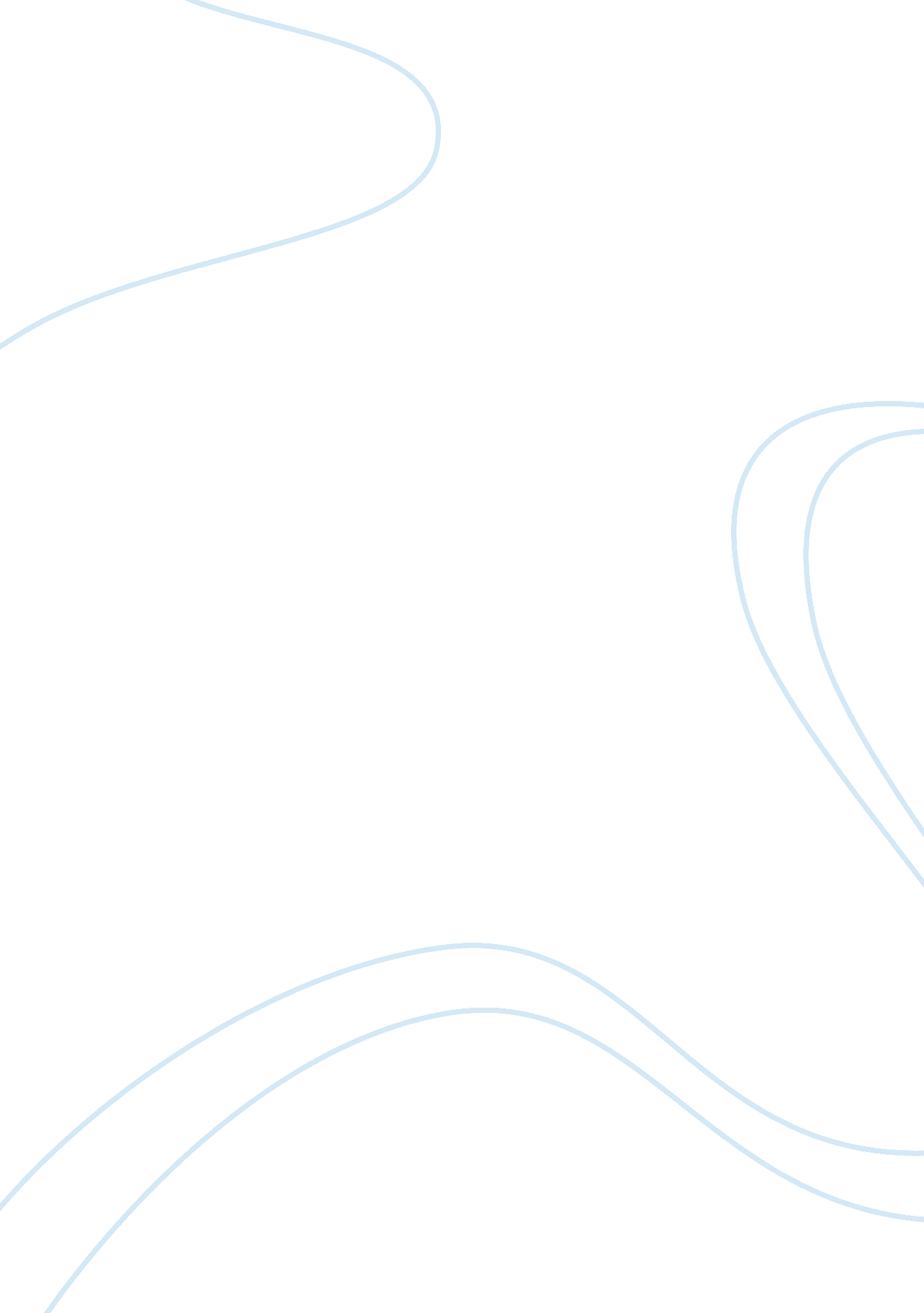 Answer the questionEducation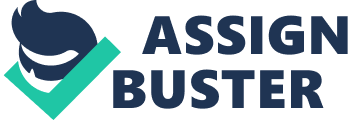 Curriculum Development Curriculum Development Question There are three different kinds of meanings, which a message can transmit in relation to various multicultural issues. A message can communicate the propositional content. The propositional content of a message serves to make an explicit claim about the subject or the aspect of the message. Usually, propositional content does not leave any doubt about the claim made. The second type of meaning is the relational content. The relational content serves to indicate the kind of relationship existing between the person originating with the message and the recipient. Attitudinal content defines the third kind of meaning transmitted by messages. The attitudinal content indicates the required attitude that the recipient should exhibit (Posner, 2003). 
Question 2 
Although the curriculum affects the lives of students directly and defines the responsibilities of teachers, curriculum development involves debates by politicians. Notably, politicians at the federal and state levels play a critical role in curriculum development because they debate bills related to education and pass them into laws for implementation. Politicians are also policy makers determining the process of curriculum development. Curriculum development should reflect the progression made by the society. Therefore, politicians and other policy makers should be more critical when designing the modern curriculum. Teachers, school administrators, parents, and other stakeholders in the education system should actively participate in the development of innovations that define the process of curriculum development. Community members and the society should also play a part in curriculum development. Therefore, only politicians should not conduct curriculum development. 
Question 3 
In my opinion, the curriculum should be organized in accordance with critical criteria such as continuity, sequence, and integration. I have the conviction that the organization of the curriculum should be based on the experience of the learners. Such a design gives attention to the needs and the interests of the students and is likely to have outcomes that are more positive. Experience based curriculum organization promotes experiential learning, which prepares learners for the challenges in the real world. Organizing the curriculum using a subject-based design may also present positive outcomes. The subject-based design outlines the different subjects as well as the content in each subject. Such a design makes it easier for teachers to cover their content and for students to choose their area of interest (p. 140). 
Reference 
Posner, G. (2003). Analyzing the Curriculum. New York: McGraw-Hill Humanities/Social Sciences/Languages. 